TUNCELİ İLMİLLÎEĞİTİM MÜDÜRLÜĞÜ2023-2024Eğitim-Öğretim YılıDİLİMİZİN ZENGİNLİKLERİ PROJESİLiseler Arası“Sözlük Özgürlüktür”"DÎVÂNU LUGÂTİ'T-TÜRKOKUMALARI"KONULU DENEME YARIŞMASI ŞARTNAMESİAMAÇ: Dilimizin Zenginlikleri “Dîvânu Lugâti't-Türk Okumaları" Konulu Deneme Yarışması” ile öğrencilerin Türkçeyi doğru kullanmalarını sağlamak ve öğrencilerin yazılı anlatım yoluyla ifade yeteneklerini geliştirmek amaçlanmaktadır.KAPSAM: Bu şartname, resmî/özel okullardaki lise öğrencileri arasında yarışmanın amacını, yarışmaya katılacakları, katılım ve uygulamayı, başvuru ve değerlendirmeyi, yapılacak işlemleri, ödüllendirme ve yarışma takvimine ilişkin usul ve esasları kapsamaktadır.DAYANAK: Millî Eğitim Bakanlığı İlköğretim ve Ortaöğretim Kurumları Sosyal Etkinlikler Yönetmeliği ve Dilimizin Zenginlikleri Projesi kılavuzunda yer alan Ek-3 Eylem Planındaki faaliyet çerçevesinde hazırlanmıştır.KONU:	“Dilimizin Zenginlikleri Projesi” kapsamında lisede öğrenim gören öğrencilerin okudukları Dîvânu Lugâti't-Türk eseri ile ilgili deneme yazmalarıBAŞVURU	VE	YARIŞMAYA	GÖNDERİLECEK	ESERLERDE	ARANACAK ŞARTLAR:Katılımcılar:Resmî/özel lise kademesinde öğrenim gören öğrenciler.Yarışmaya İlimiz geneli resmî ve özel lise öğrencileri katılabilir.Öğrenciler yarışmaya yalnızca bir (1) eser ile katılabilir.Eser özgün bir şekilde hazırlanmalıdır.Her öğrenci yarışmaya; başka bir yerde yayımlanmamış, başka bir yarışmaya veya herhangi bir yayın grubuna gönderilmemiş en fazla bir (1) eserle katılabilir. Alıntı veya kopya olduğu, başka bir yarışmaya veya herhangi bir yayın grubuna gönderilmiş olduğu tespit edilen eserler iptal edilecek ve eser sahibi hiçbir hak iddia edemeyecektir.Eser el yazısı kullanılarak veya bilgisayar ortamında hazırlanarak oluşturulabilir.Bilgisayar ortamında yazılan eserler A4 dosya kâğıdı boyutunda Word formatında 12 punto, Times New Roman yazı karakteri kullanılarak 1,5 satır aralığı ile yazılacaktır.Kâğıtlar tek yönlü kullanılmalıdır.Yarışmaya gönderilecek eserler katlanmamış ve yıpranmamış şekilde okul müdürlüğüne ya da görevlendirilen öğretmene teslim edilecek; katlanan ve yıpranan eserler değerlendirmeye alınmayacaktır.Yarışmaya katılacak eser üzerinde öğrencinin kimliğini belirten ad, imza vb. işaretler bulunmayacaktır.Ek-1Yarışmacı Katılım Formu doldurularak ve eserle birlikte okul müdürlüğüne teslim edilecektir.Ek-1 Yarışmacı Katılım Formu bulunmayan veya herhangi bir yerinde katılımcının kimliğini belirten işaret veya imza bulunan eserler, seçici kurul tarafından tutanakla değerlendirme dışı bırakılacaktır.Belirtilen şartları taşımayan eserler değerlendirmeye alınmayacaktır.Her ilçe millî eğitim müdürlüğü kendi okulları arasında yarışmayı düzenleyecektir.Okullar, komisyon marifetiyle okul birincilerini seçerek ilçe yarışmasına göndereceklerdir. İlçeler ilçe komisyonu marifetiyle ilk üç eseri seçerek birinci seçilen eseri il yarışmasına göndereceklerdir.İlçelerden birinci seçilen eserler İl Millî Eğitim Müdürlüğü Ortaöğretim Şube Müdürlüğü Bölümü) teslim edecektir.İl yarışmasında dereceye giren eserler ödüllendirilecektir.DEĞERLENDİRME ÖLÇÜTLERİ VE PUANLAMA:Amaçlara Uygunluk: 20 PuanÖzgünlük: 20PuanTürkçeyi Kullanma Becerisi:20PuanBütünlük:20PuanTekniğin Kullanımı:20PuanYapılacak İşlemler: Okul, İlçe ve İl Millî Eğitim Müdürlüğünce gerçekleştirilecek iş ve işlemler aşağıda belirtildiği gibi olacaktır:Okullarda;Yarışma takvimine uygun olarak öğrencilere gerekli duyurular yapılacaktır.Yarışmalara katılmak isteyen öğrenciler, okul müdürlüklerine müracaat edecektir.Okul müdürleri ve Dilimizin Zenginlikleri Projesi kılavuzunda belirtildiği şekilde oluşturulan Okul Yürütme Komisyonu, okul içi yarışma ile ilgili tüm iş ve işlemlerin bu şartnameye uygun olarak yürütülmesini ve sonuçlandırılmasını takip edecektir.Okul Yürütme Komisyonu,yarışma katılım şartlarına uygun eserler arasından ilk 3 (üç) dereceyi hak eden eserleri belirleyecektir.Okul Yürütme Komisyonu tarafından yapılan değerlendirme sonucunda birincilik derecesini hak eden eser ve öğrenciye ait bilgiler ilçe millî eğitim müdürlüklerine iletilecektir.İlçe Millî Eğitim Müdürlüklerinde ;Yarışma takvimine uygun olarak okul müdürlüklerine gerekli duyuru yapılacaktır.Dilimizin Zenginlikleri Projesi Kılavuzunda belirtildiği şekilde oluşturulan İlçe Yürütme Komisyonu, yarışmaya bu şartnamede belirtilen hususlara uygun olan tüm okulların katılımının sağlanmasına yönelik gerekli tedbirleri alacaktır.Yarışmaya katılan eserler İlçe Yürütme Komisyonu tarafından değerlendirilecektir.İlçe Yürütme Komisyonu tarafından yapılan değerlendirme sonucunda yarışmaya katılım şartlarına uygun ilk 3 (üç) dereceyi hak eden eserler belirlenecektir.İlçe Yürütme Komisyonu, ilçe birincisi olan eseri ve öğrencilere ait bilgileri yarışma takvimine uygun olarak İl Millî Eğitim Müdürlüğü Ortaöğretim Şube Müdürlüğüne teslim edecektir.İlçe Yürütme Komisyonu marifetiyle ilçede belirlenen ilk 3 (üç) eserin ödül takdimi,İl Millî Eğitim Müdürlüğünün ödül töreninden ayrı olarak ilçe millî eğitim müdürlükleri tarafından belirlenerek yapılacaktır.İl Millî Eğitim Müdürlüğünde;Yarışma takvimine uygun olarak ilçe millî eğitim müdürlüklerine gerekli duyuru yapılacaktır.Yarışmaya katılan eserler İl Millî Eğitim Müdürlüğünde İl Yürütme Komisyonu tarafından değerlendirilecektir.Yarışmaya yönelik iş ve işlemler İl Yürütme Komisyonu ve Ortaöğretim Şube Müdürlüğü birimince yürütülecektir.İl Yürütme Komisyonu tarafından yapılan değerlendirme sonucunda il birincisi, il ikincisi ve il üçüncüsü eser belirlenecektir. Dereceye giren öğrencilerin ödülleri İl Millî Eğitim Müdürlüğü tarafından verilecektir.İl yarışmasında il birincisi olan eser Bakanlığımıza gönderilecektir.Ödüllendirme: İlçe genelinde dereceye giren öğrenciler ilçe millî eğitim müdürlüklerince, İl genelinde dereceye giren öğrenciler Tunceli İl Millî Eğitim Müdürlüğünce ödüllendirilecektir.İL DEDERECEYE GİREN ESERLERE  VERİLECEK ÖDÜLLER:Birincilik Ödülü	:İkincilik Ödülü	:ÜçüncülükÖdülü	:YARIŞMA TAKVİMİİLETİŞİMBİLGİLERİ:Tunceli İl Millî Eğitim Müdürlüğü: Ortaöğretim Şube Müdürlüğü Bürosu Tel:EK-1YARIŞMACI KATILIM FORMU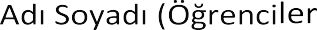 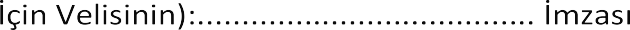 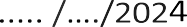 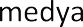 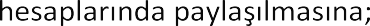 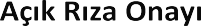 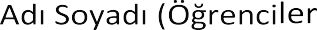 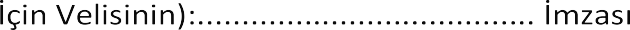 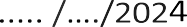 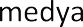 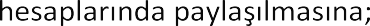 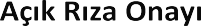 		Onay vermiyorum	İşve İşleyişSon TarihTanıtım ve Duyuruların Yapılması03 Ocak 2024Okullar Tarafından Eserlerin İlçe Millî Eğitim Müdürlüğüne TeslimEdilmesi15 Ocak 2024İlçe Millî Eğitim Müdürlüklerinde İlk Üç Eserlerin Seçilmesi16 Ocak 2024Birinci Seçilen Eserin İlçe Millî Eğitim Müdürlükleri Tarafından İl MillîEğitim Müdürlüğüne Teslim Edilmesi18 Ocak 2024İl Komisyonu Tarafından İl Derecelerinin (İlk Üç Eser) Belirlenmesi19 Ocak 2024YARIŞMANIN ADI“ DÎVÂNULUGÂTİ'T-TÜRK OKUMALARI " KONULU DENEMEYARIŞMASIÖğrencinin Adı SoyadıSınıfıOkul NumarasıOkuluİlçesiDanışman Öğretmen Telefon NumarasıVeli Telefon NumarasıÖğrenci veya VeliTarihİmzaHazırlanan eserin yarışma şartlarına uygunluğunu ve özgünlüğünü taahhütederim.……/01/2024Danışman ÖğretmenTarihİmzaHazırlanan eserin yarışma şartlarına uygunluğu kontrol edilmiştir.……/01/2024Okul MüdürüTarihİmzaHazırlanan eser teslim alınmış ve İlçeMillî Eğitim Müdürlüğüne gönderilmiştir.……/01/2024